School Uniform Guidelines: Footwear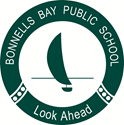 Acceptable ShoesUnnacceptable Shoes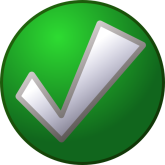 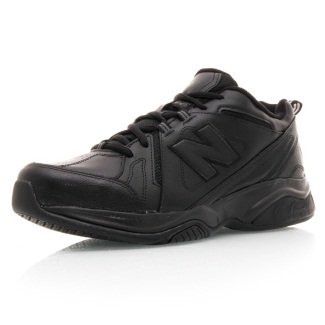 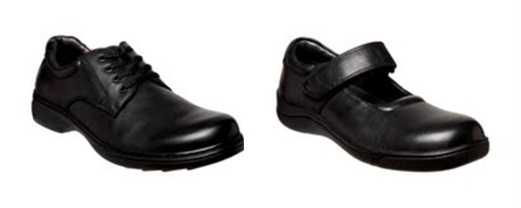 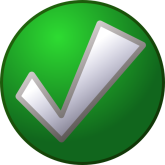 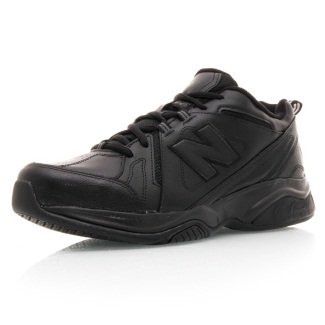 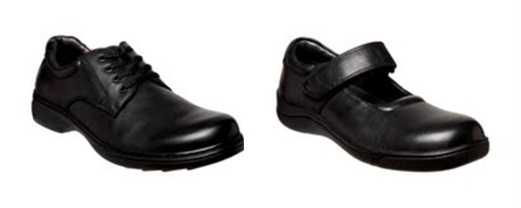 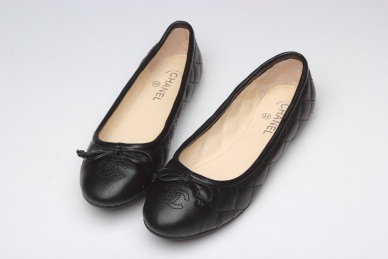 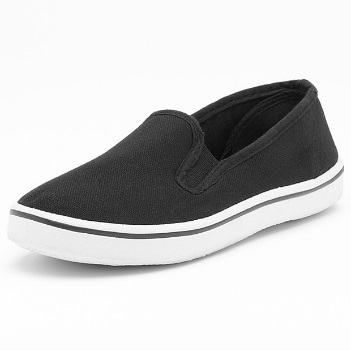 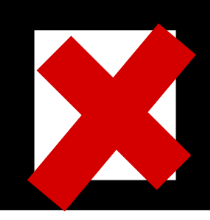 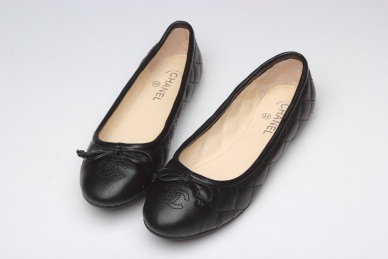 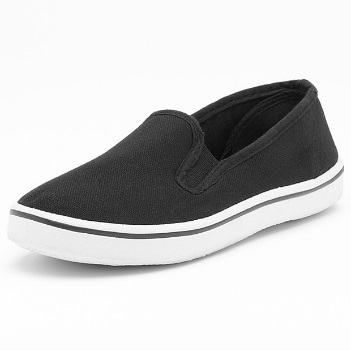 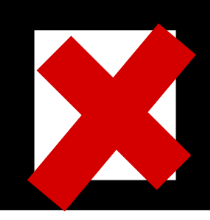 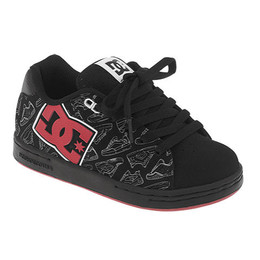 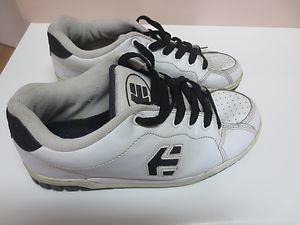 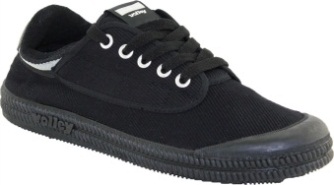 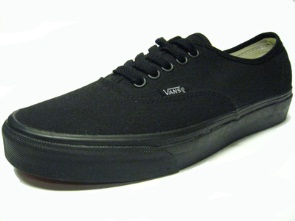 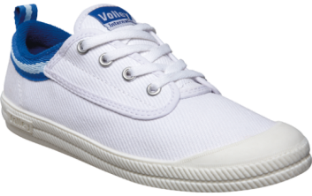 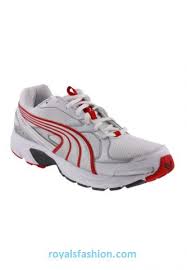 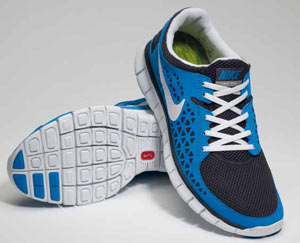 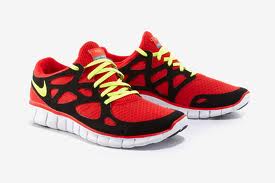 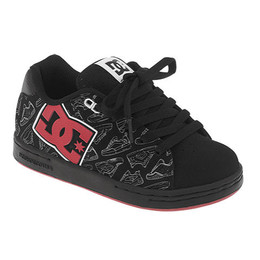 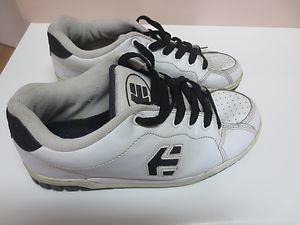 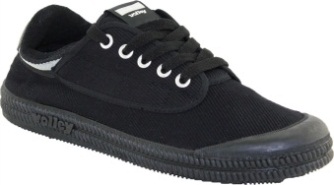 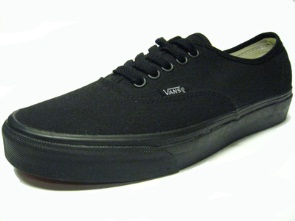 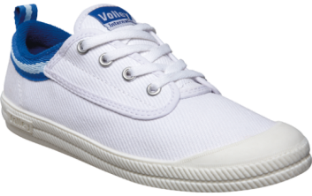 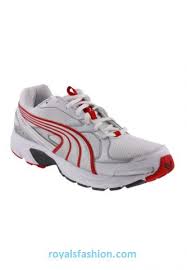 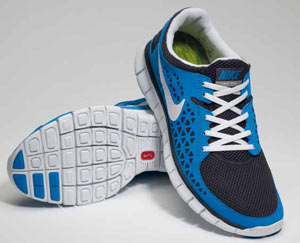 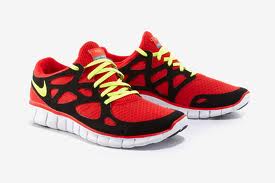 